Добавление элемента «Тест»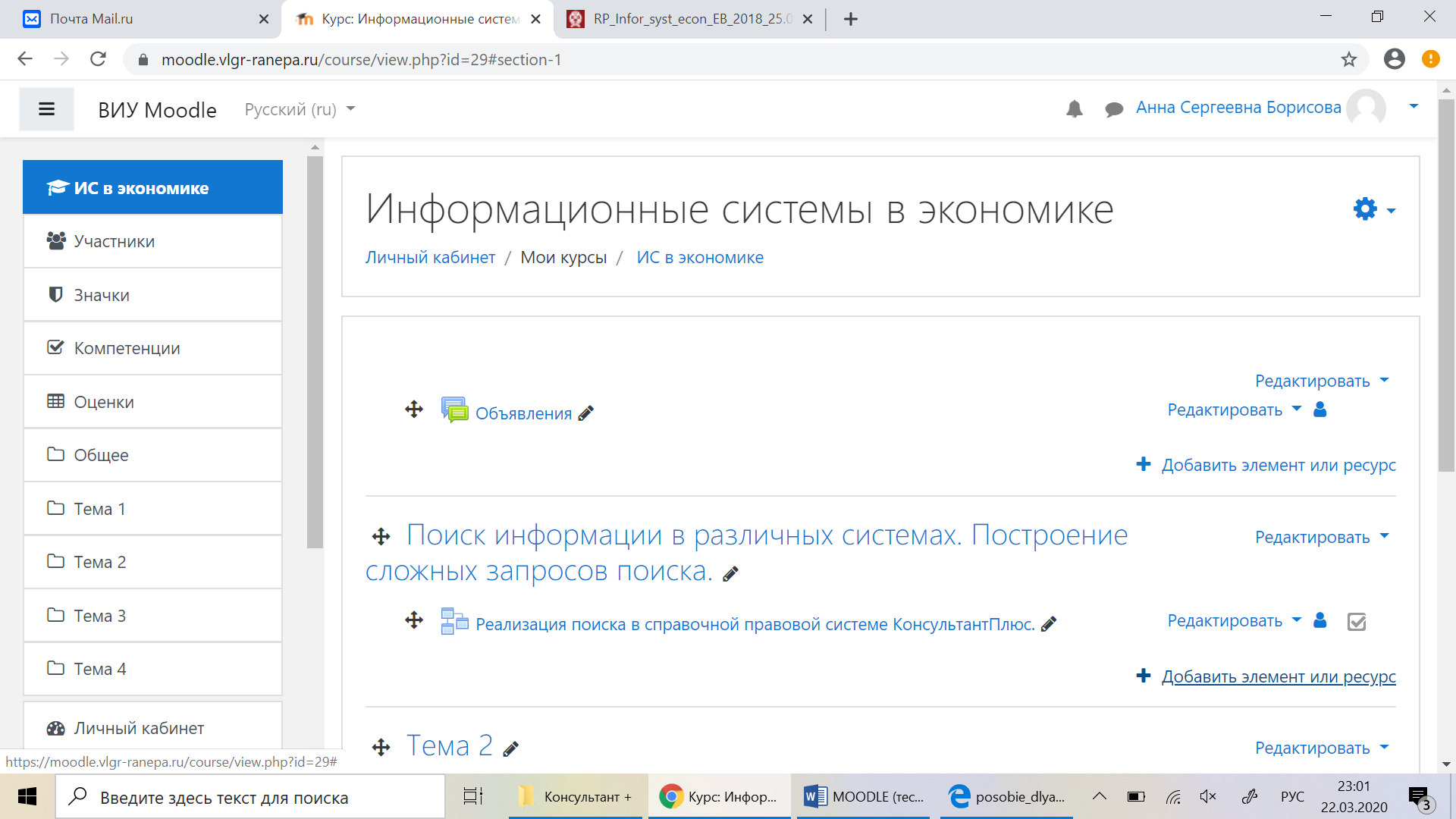 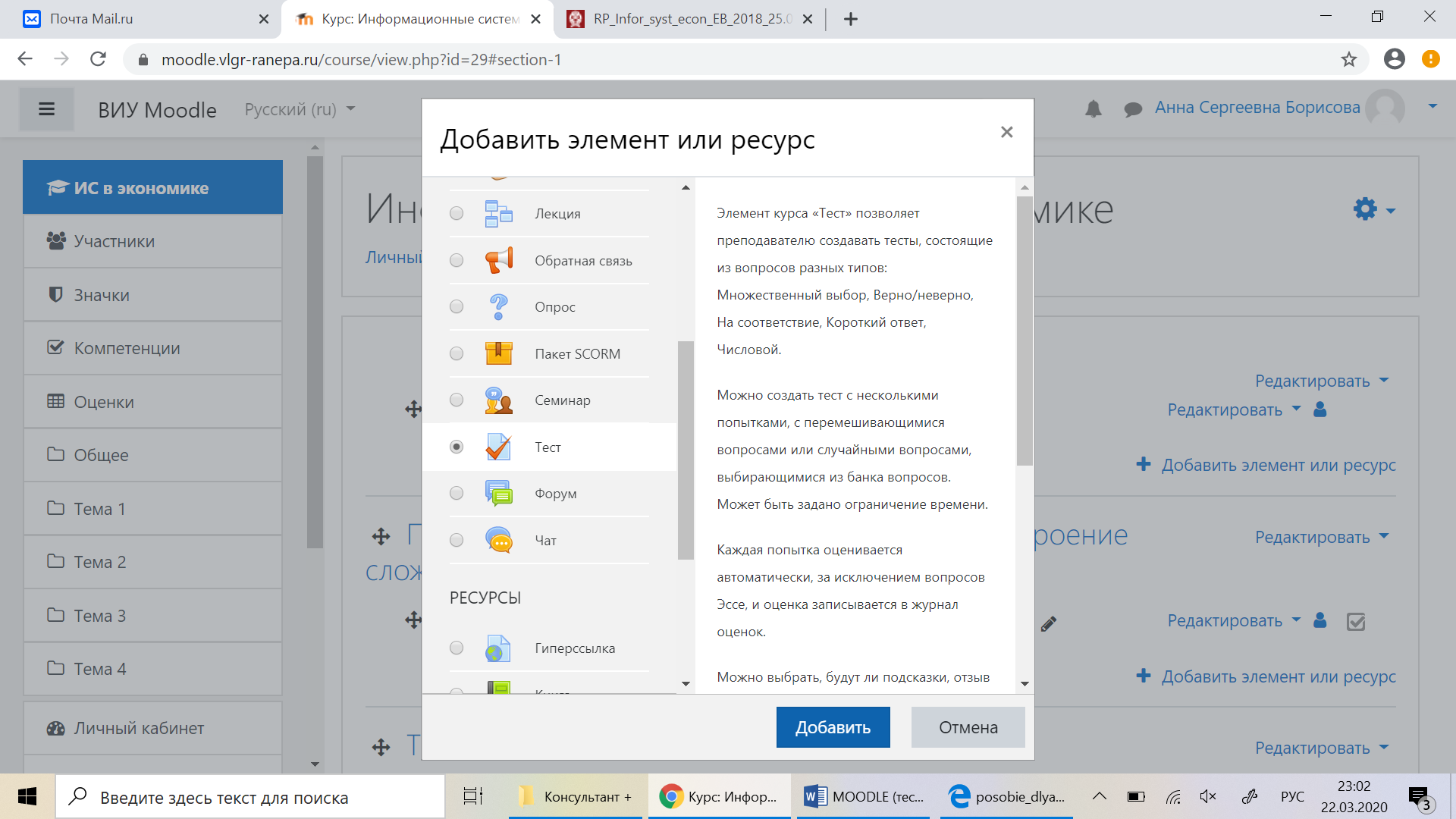 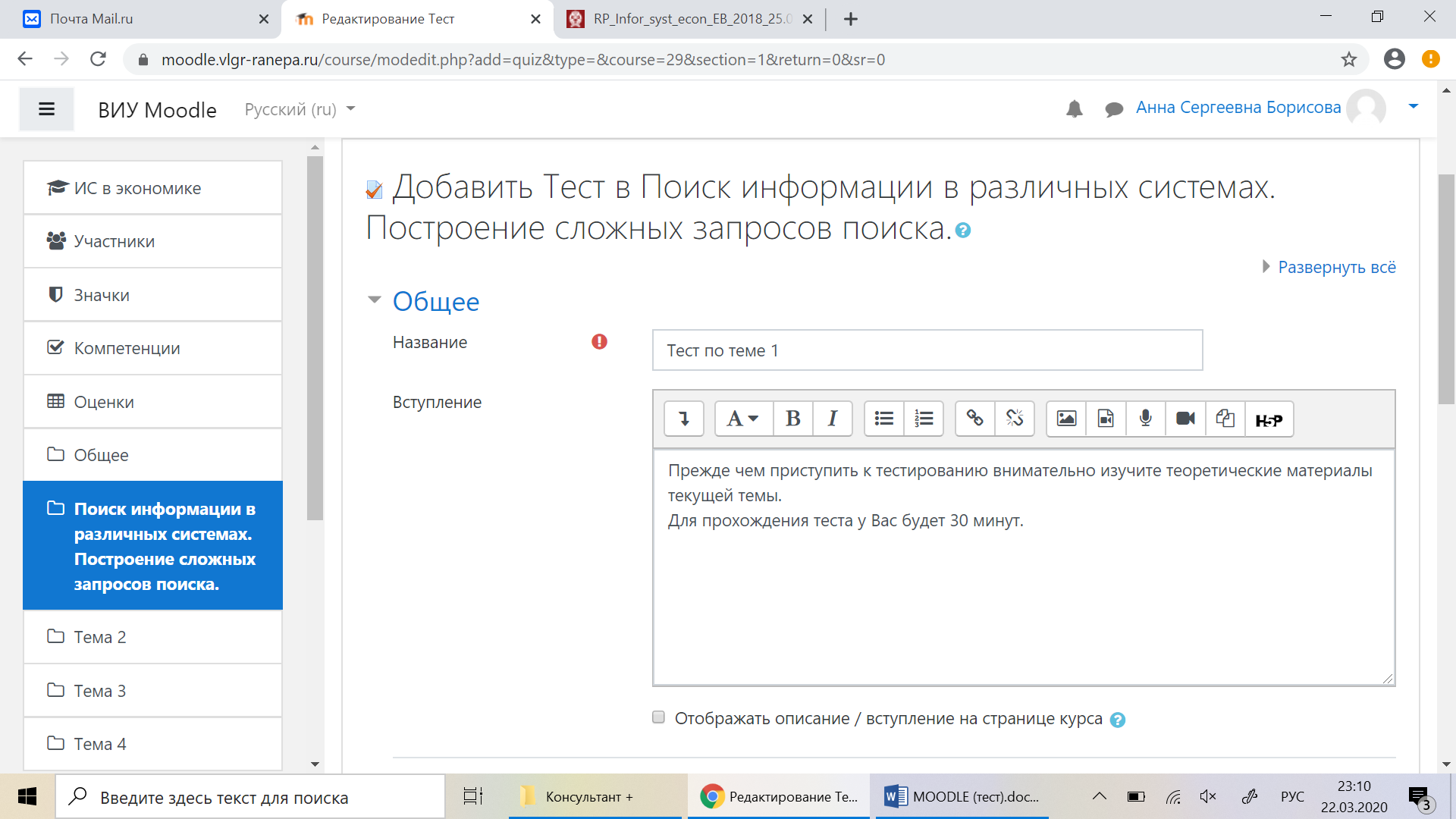 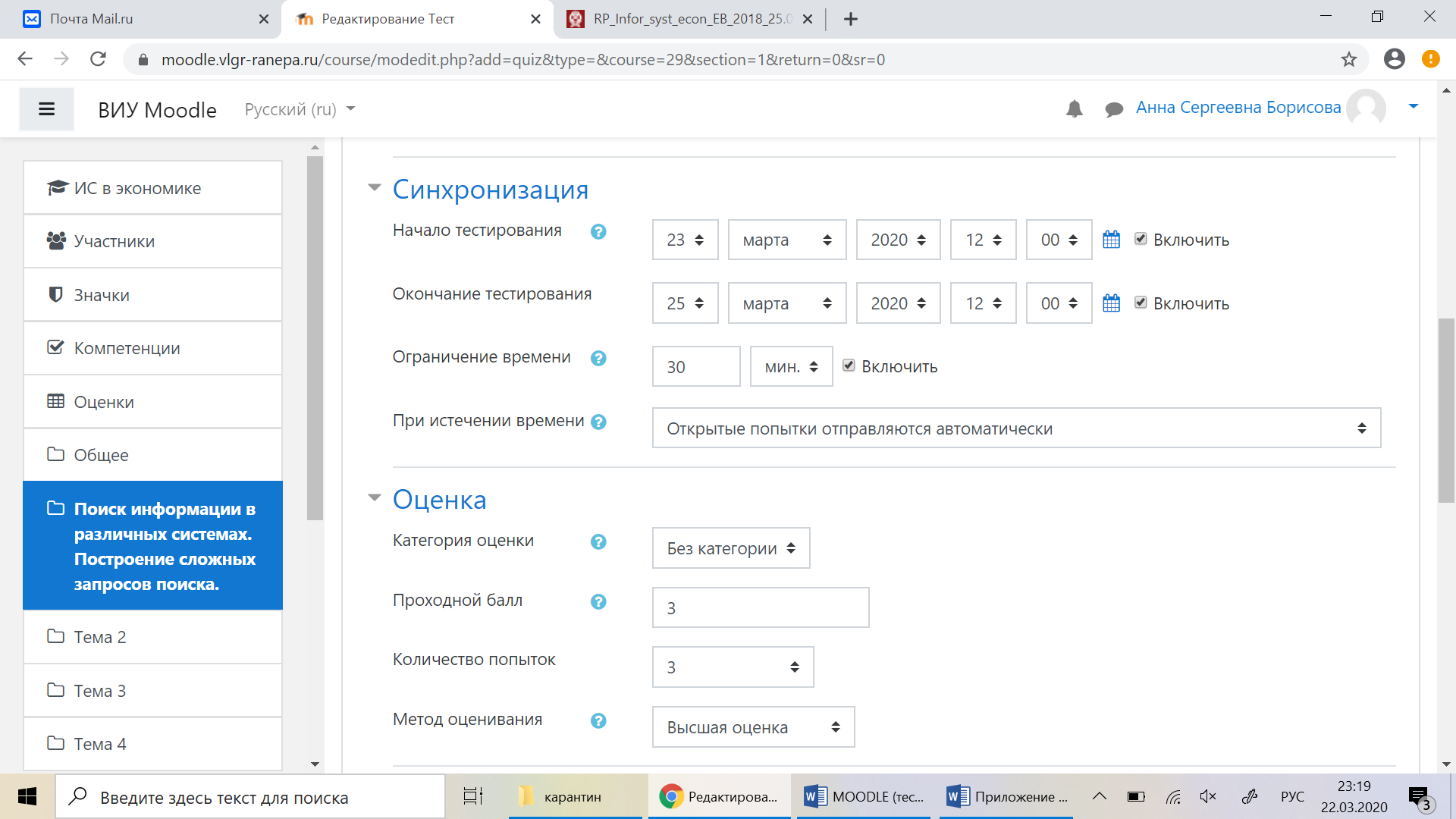 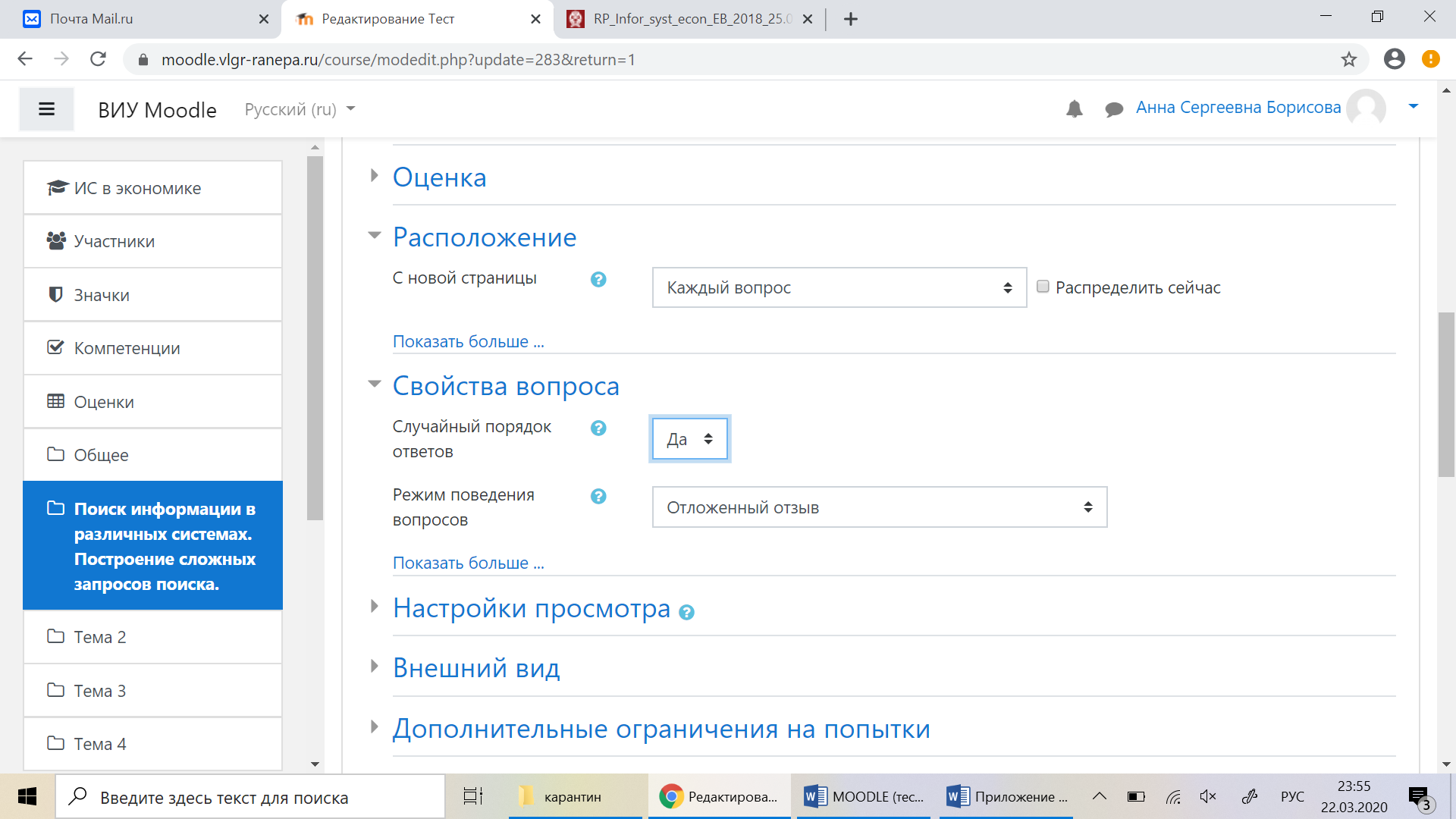 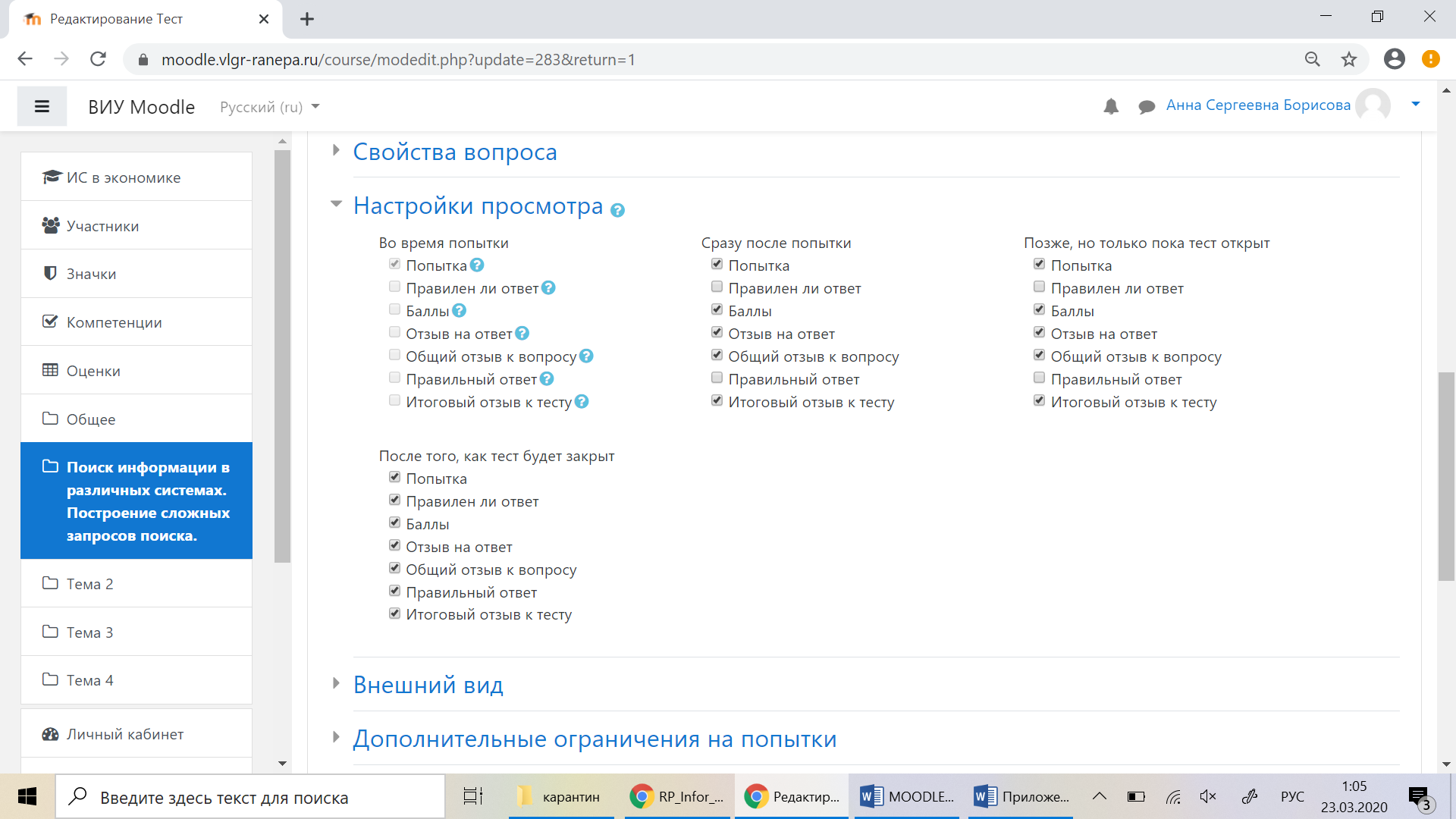 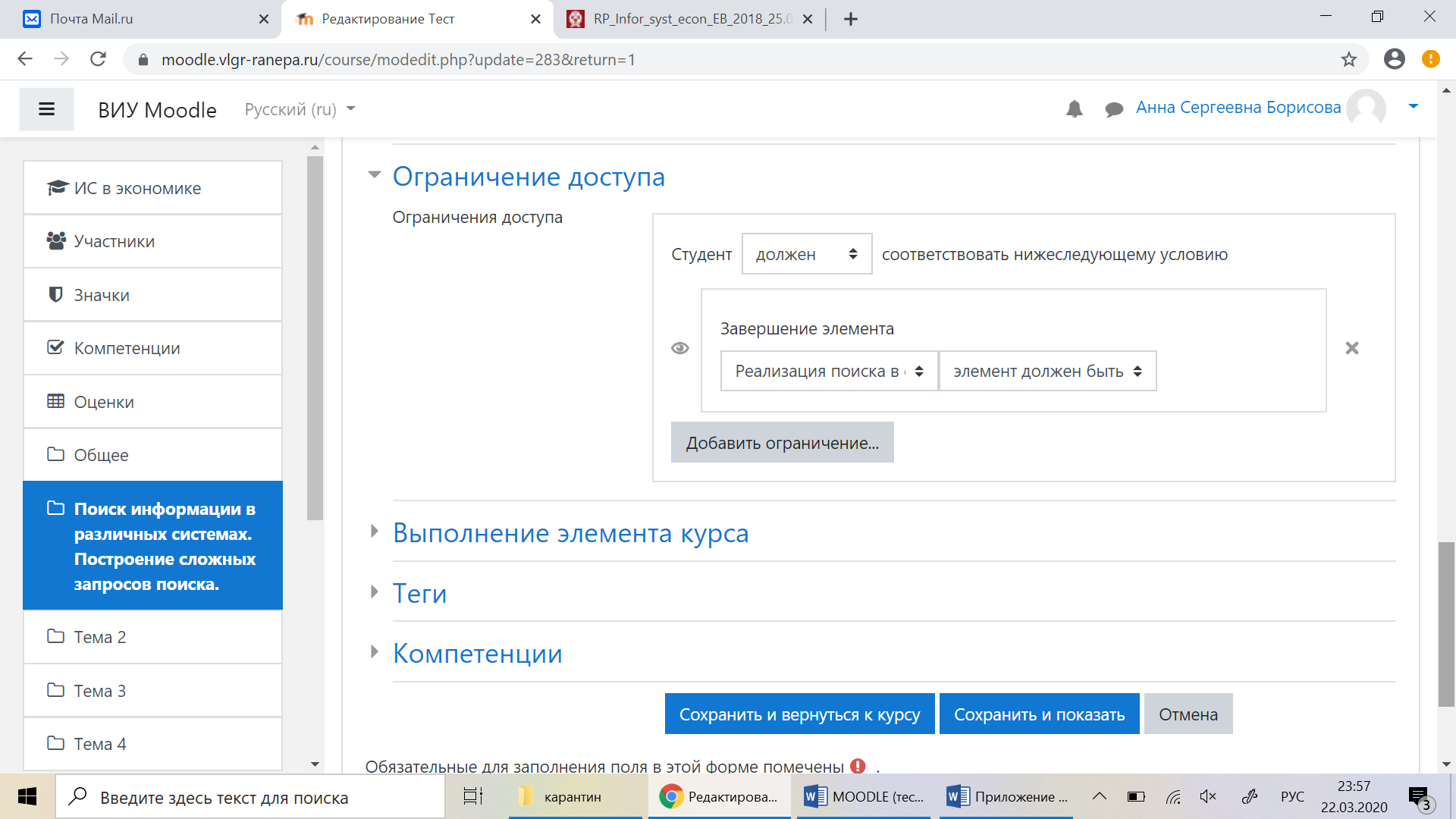 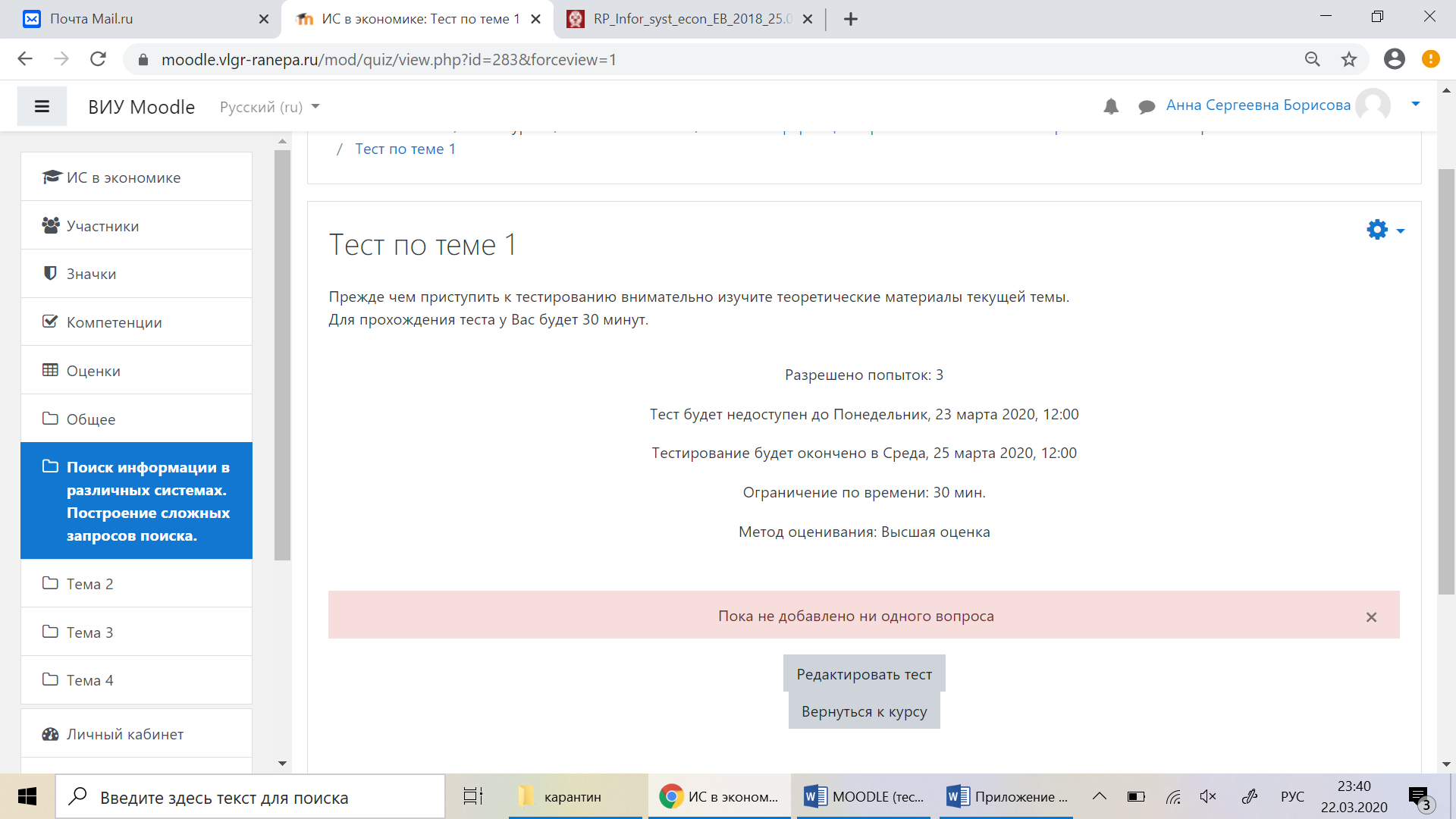 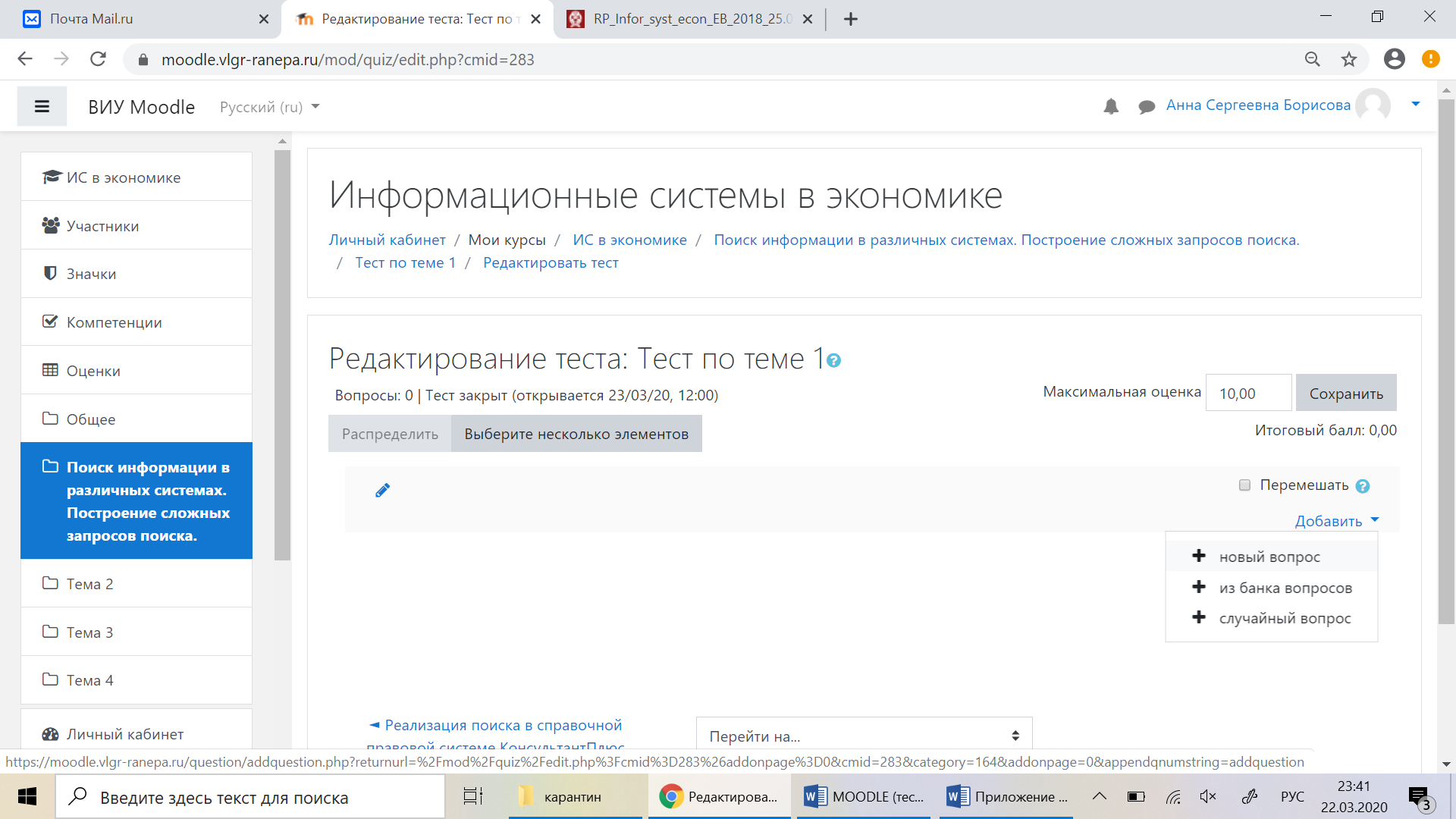 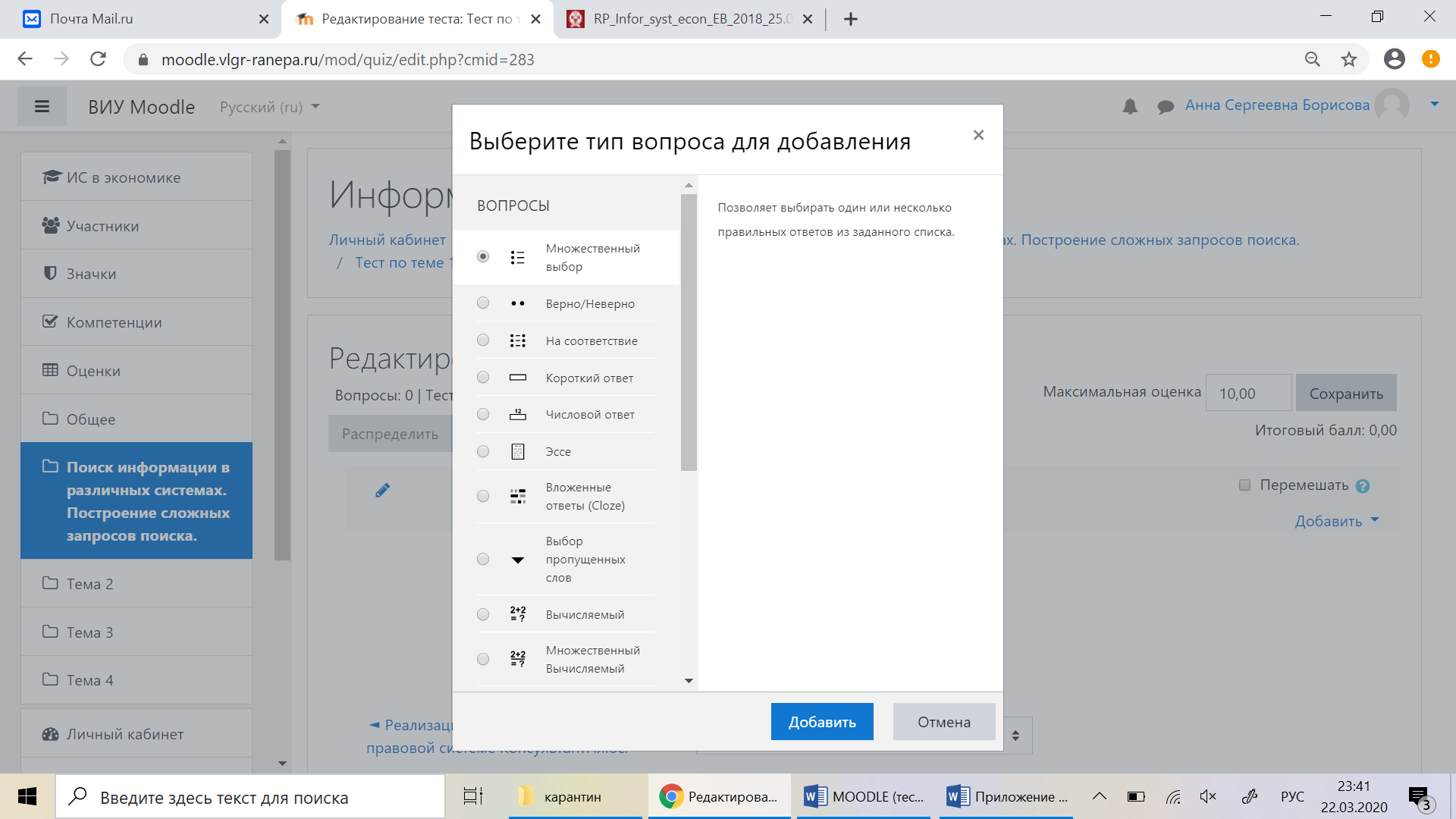 Настройка типа вопроса «Множественный выбор с одним верным ответом»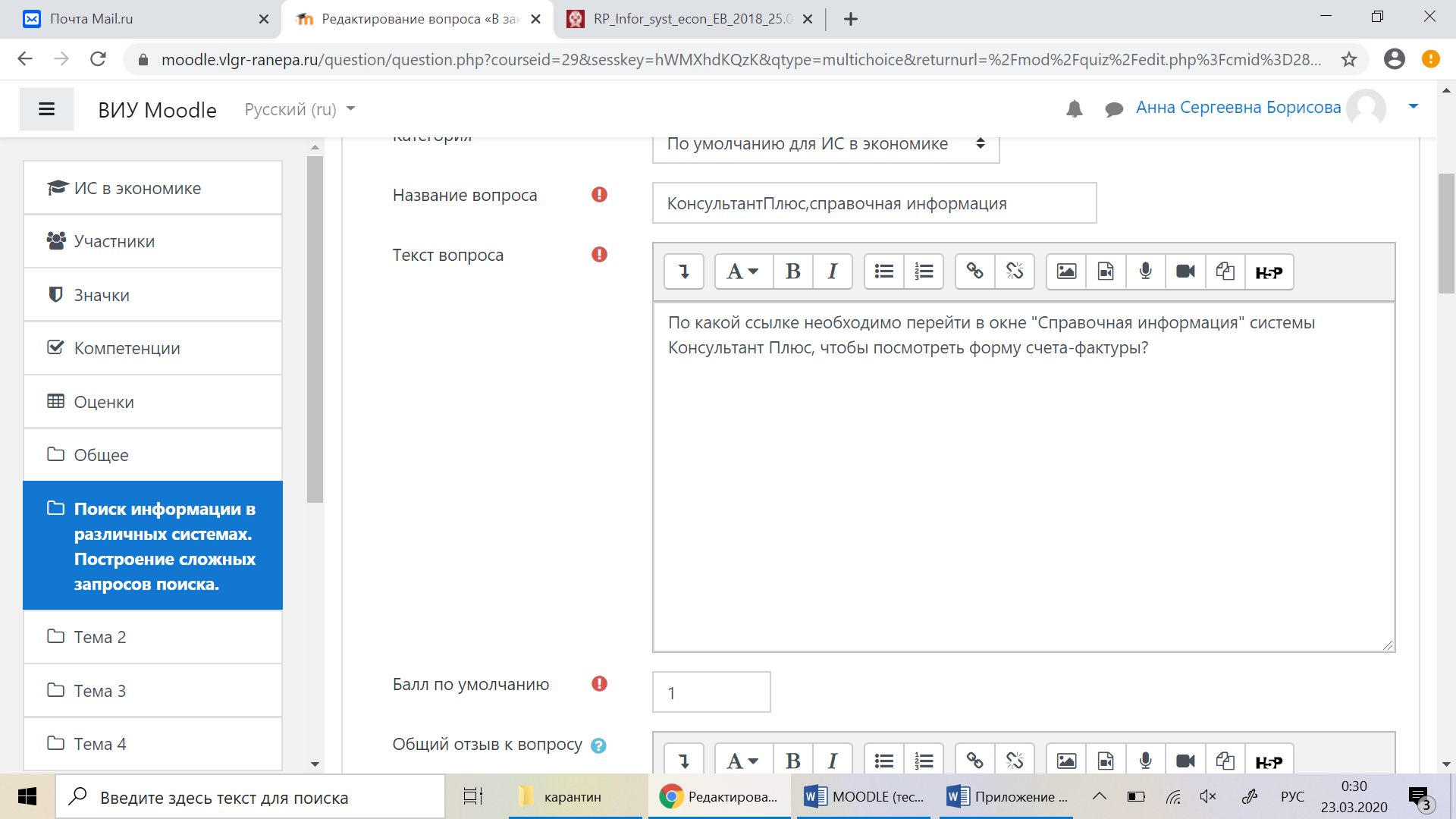 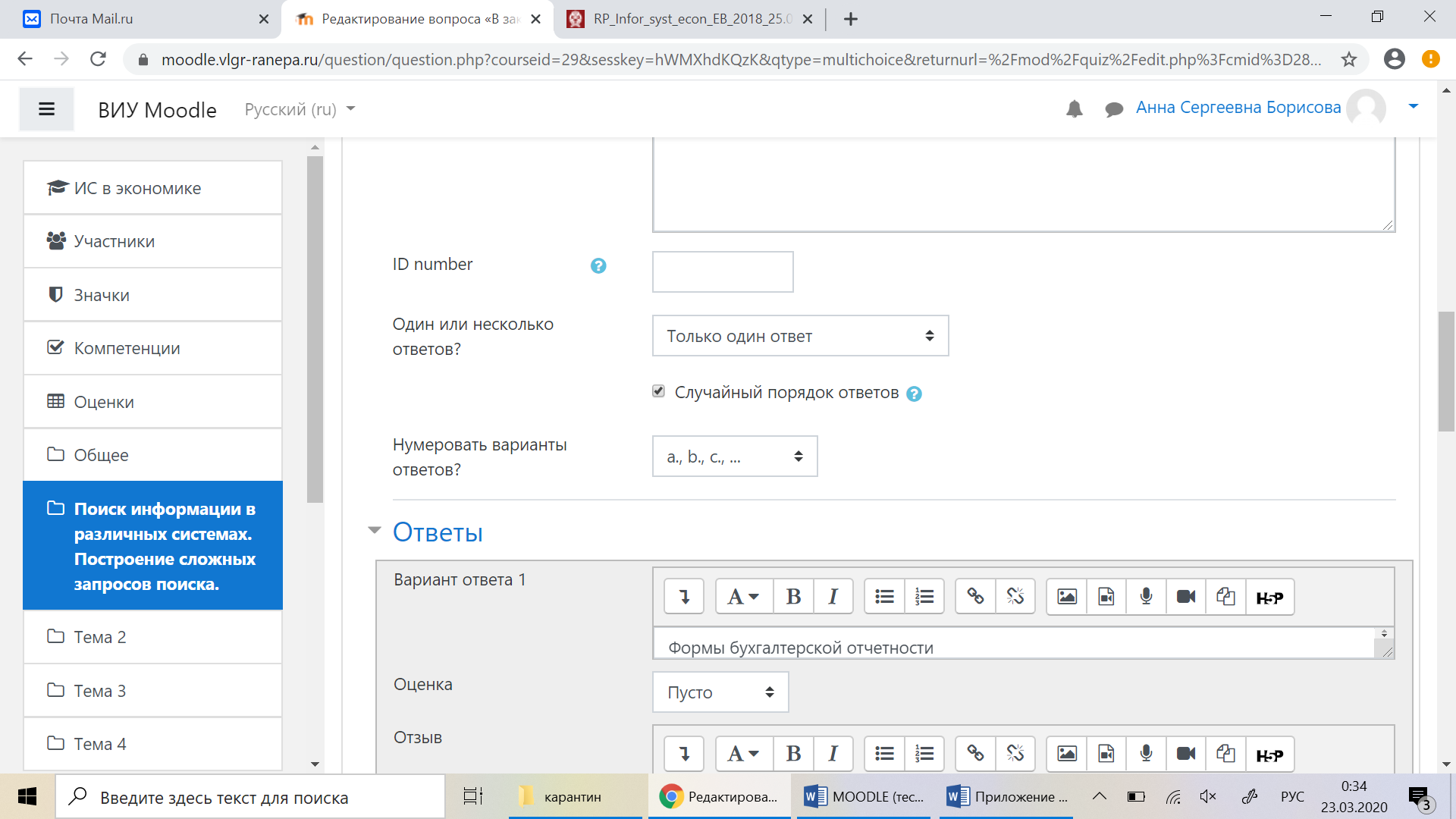 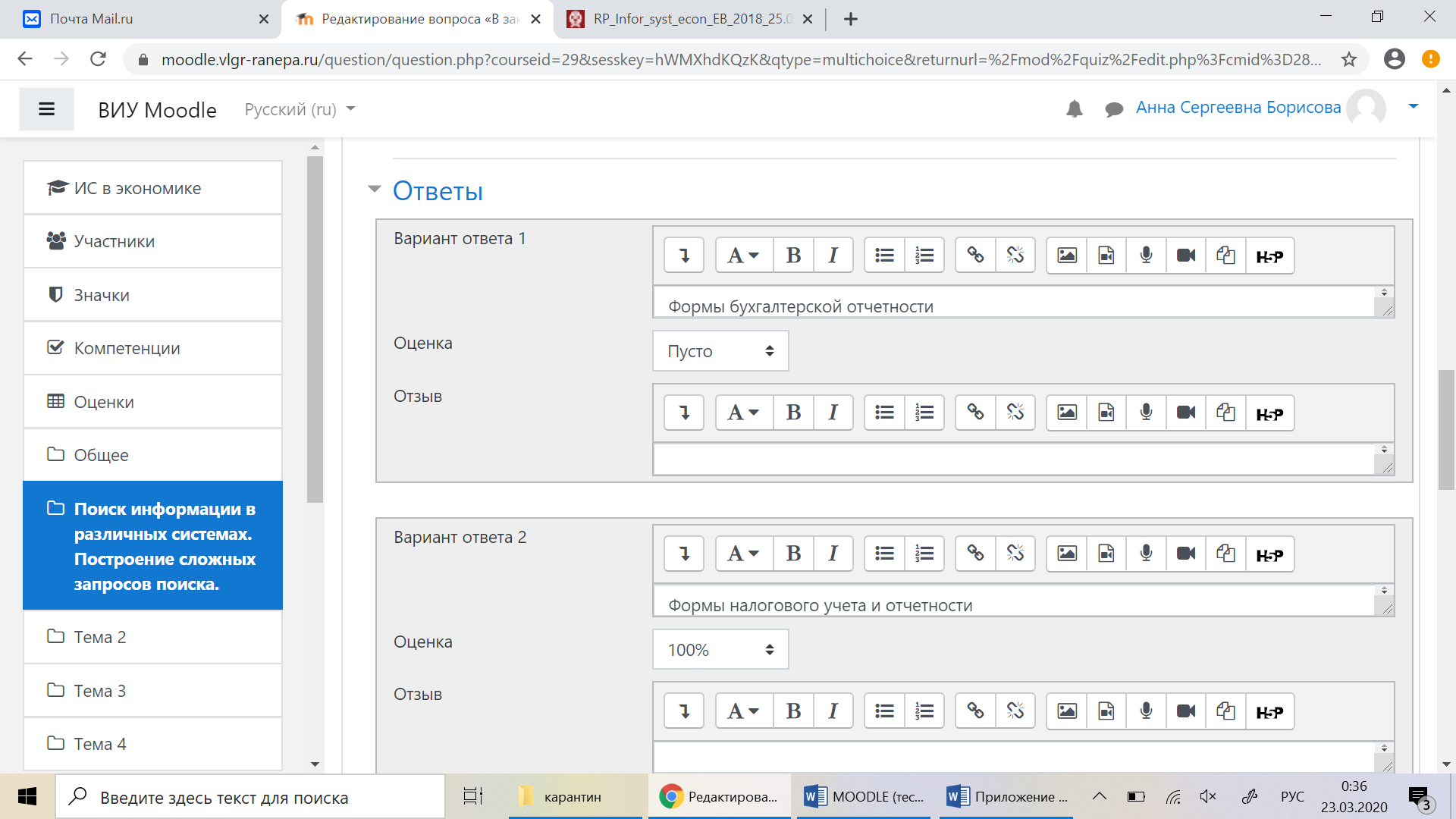 Настройка типа вопроса «Множественный выбор с несколькими верными ответами»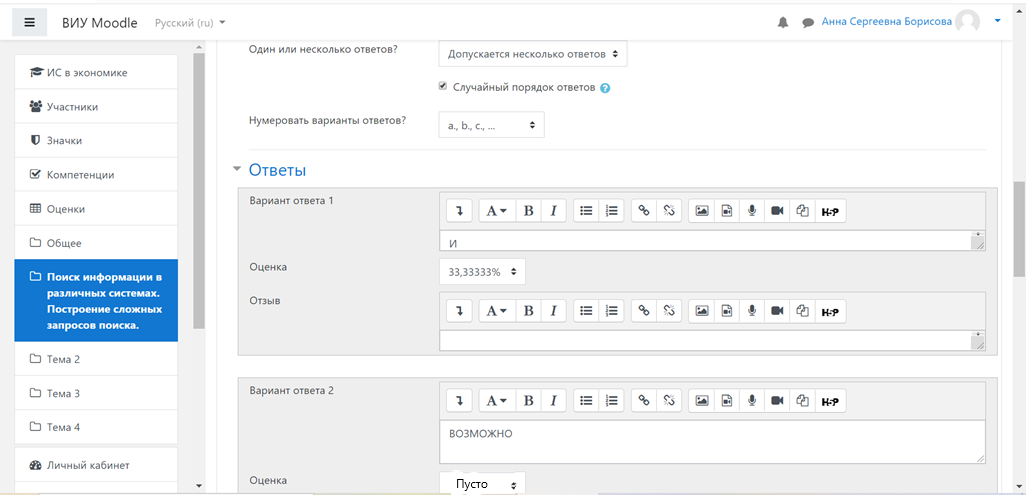 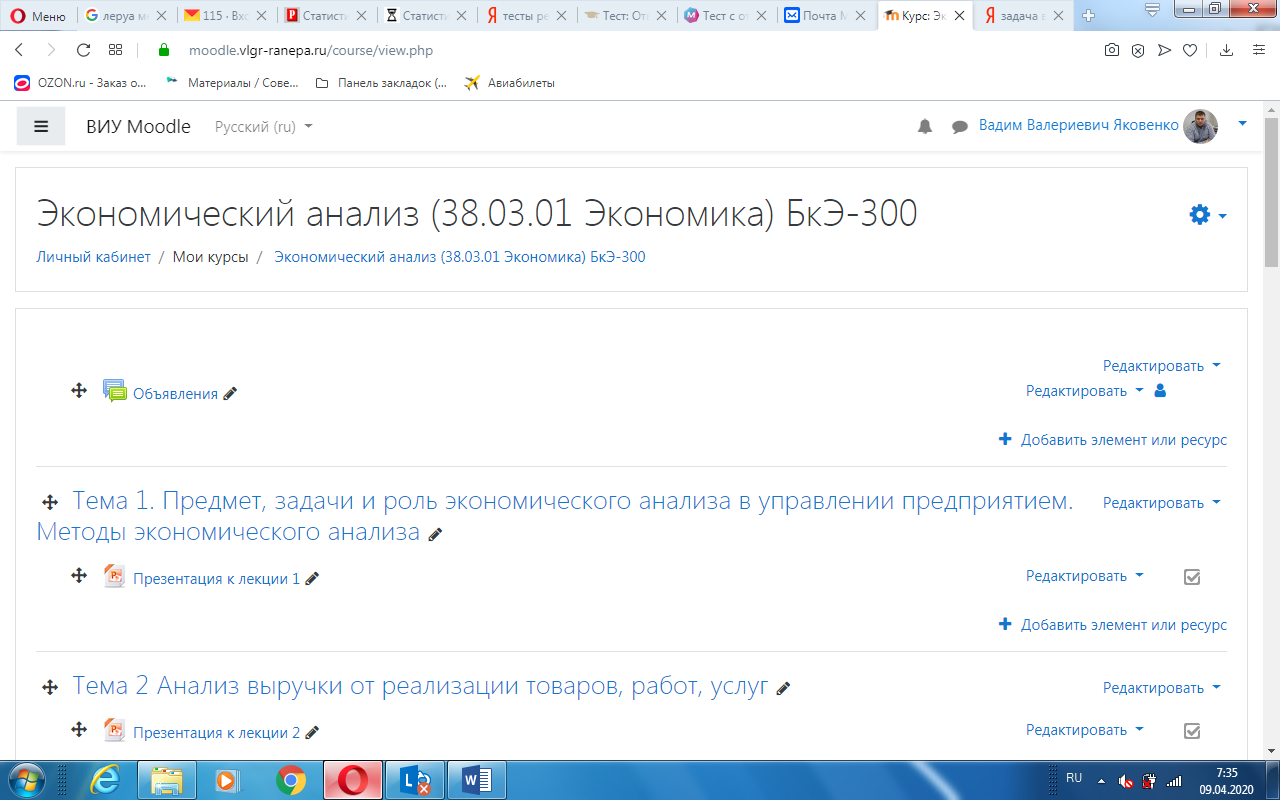 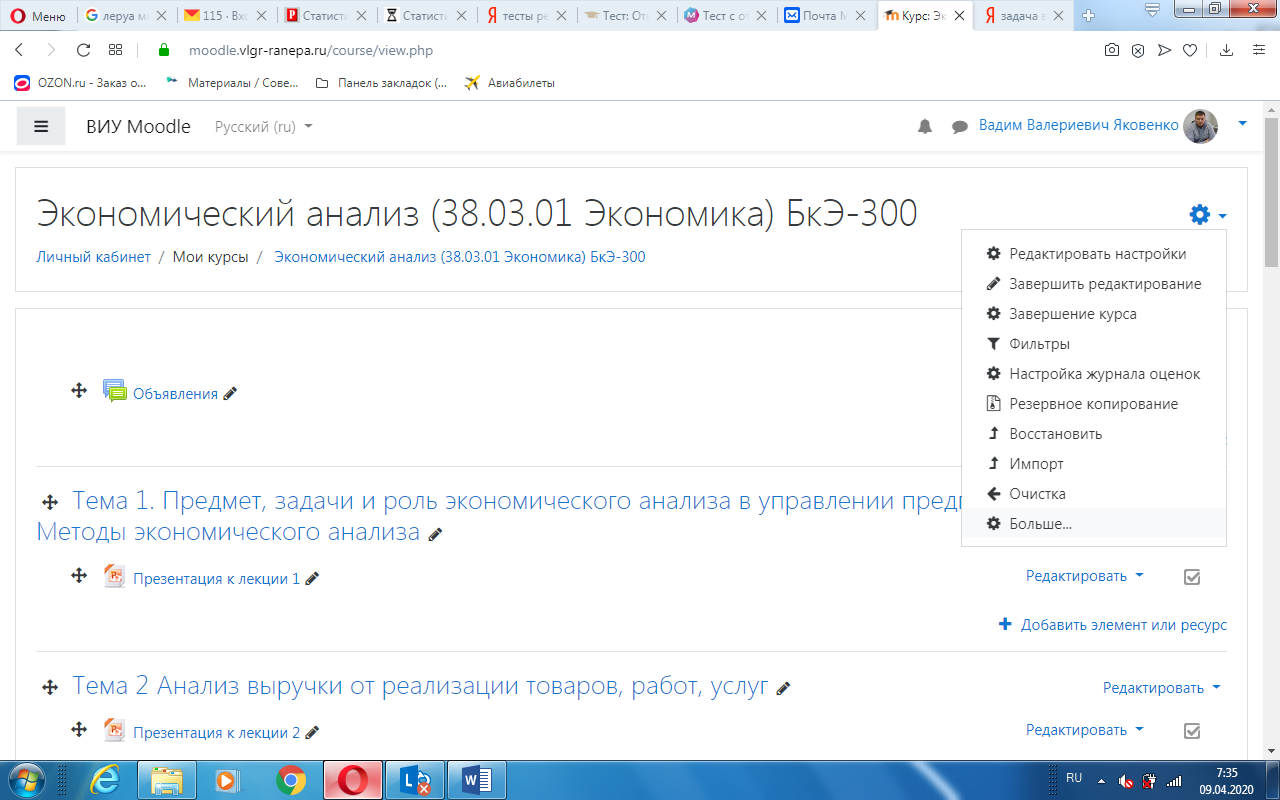 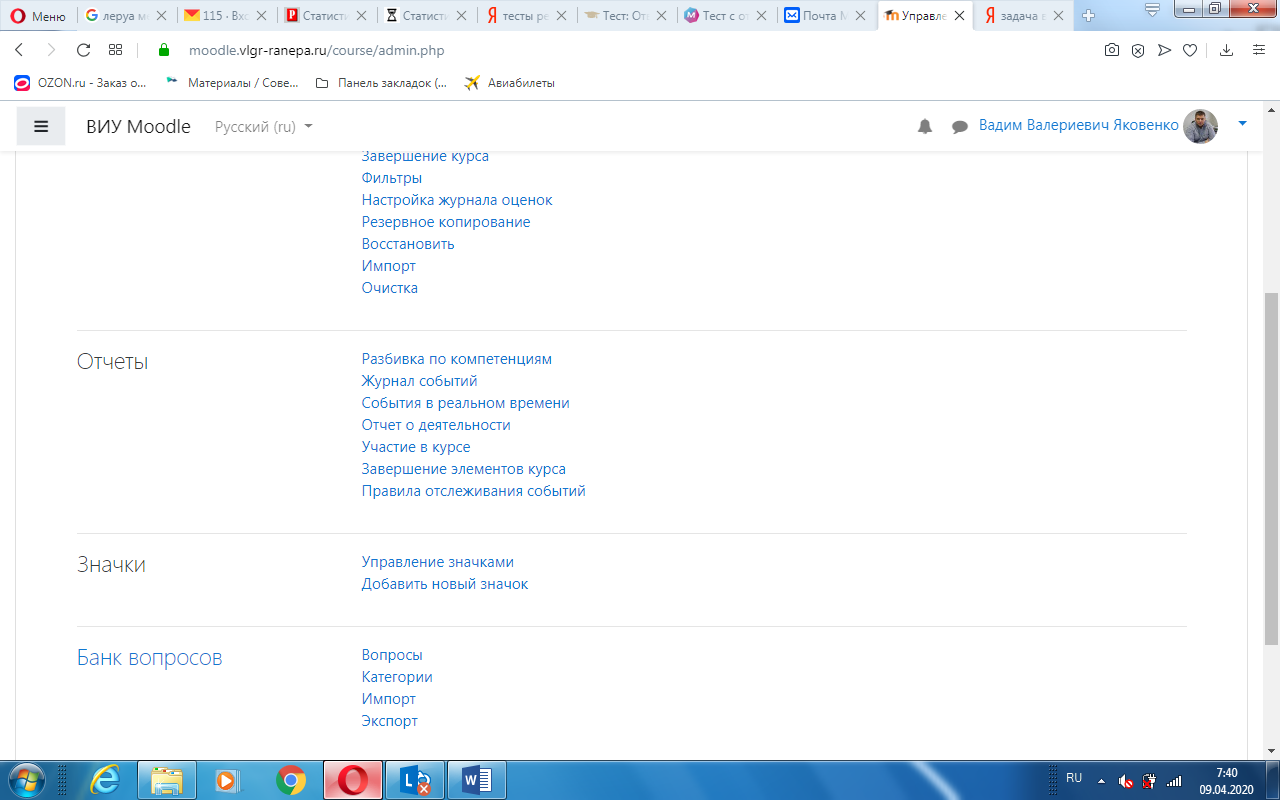 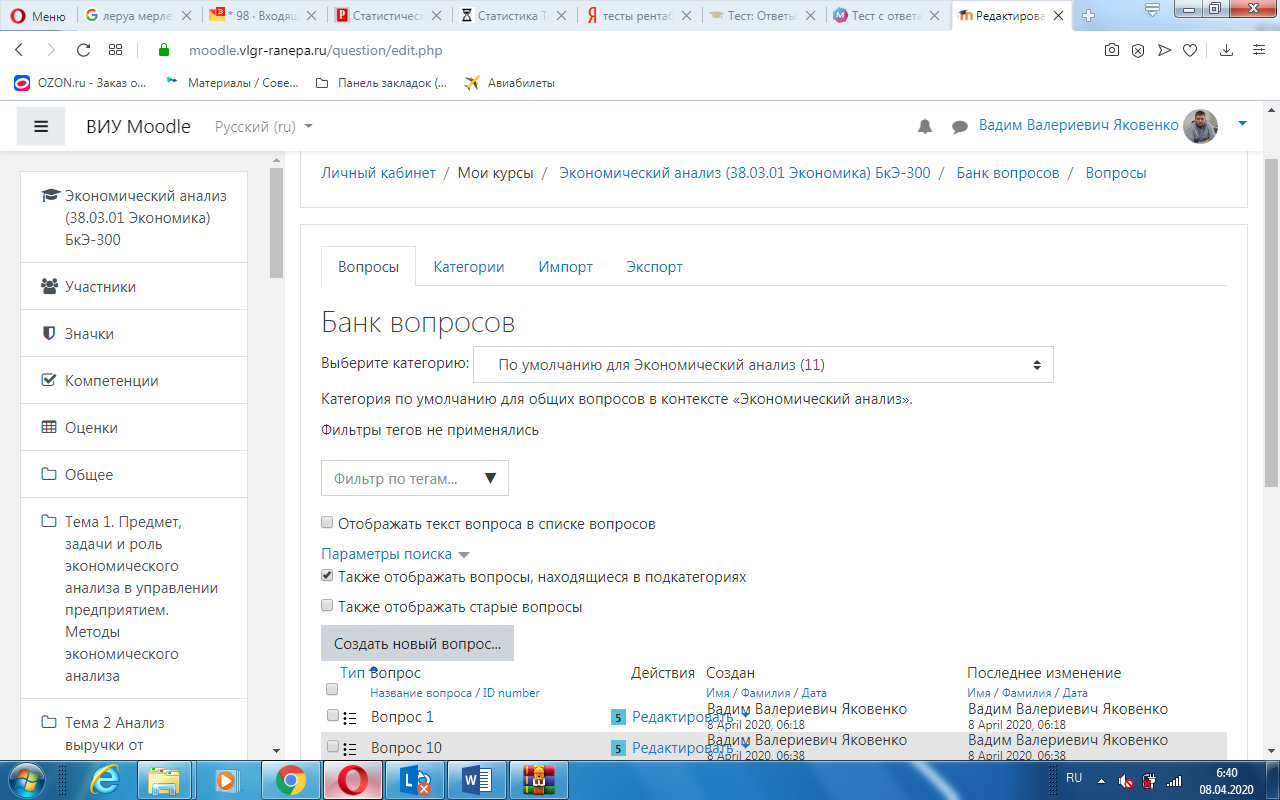 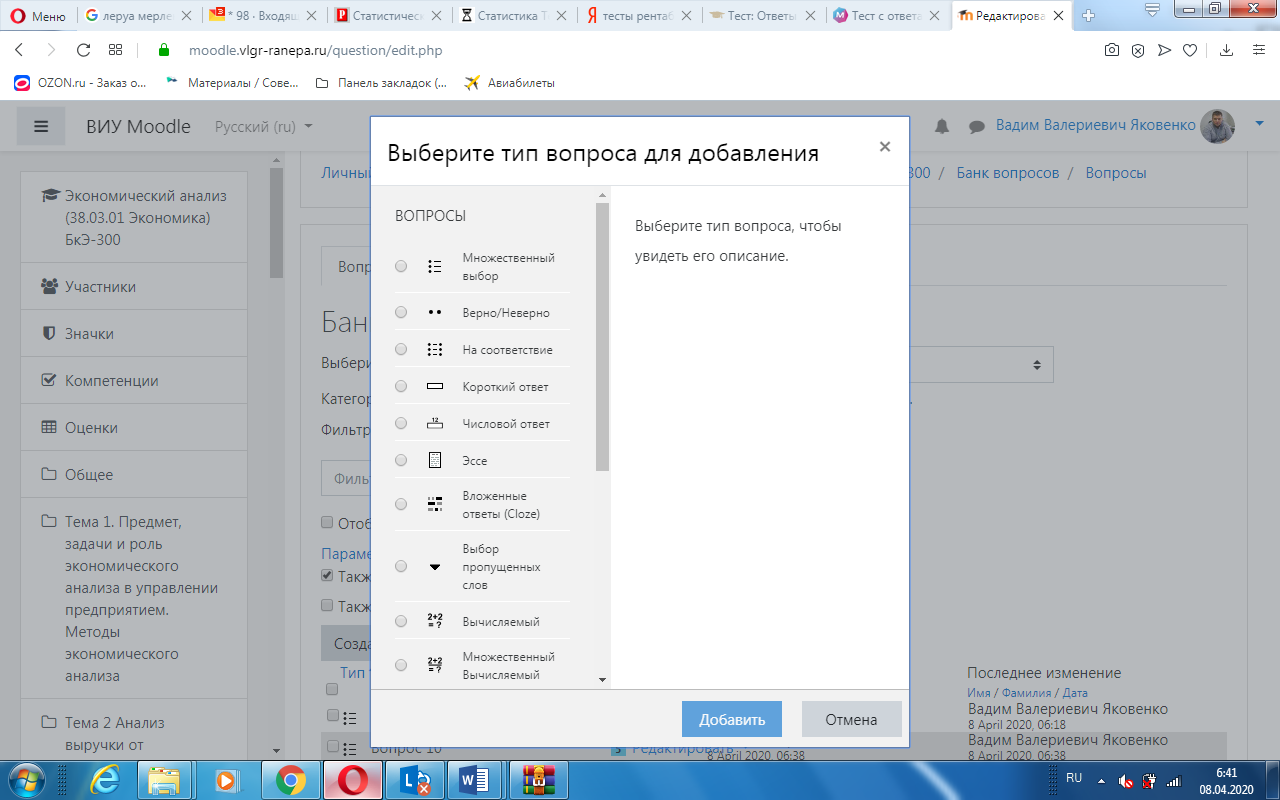 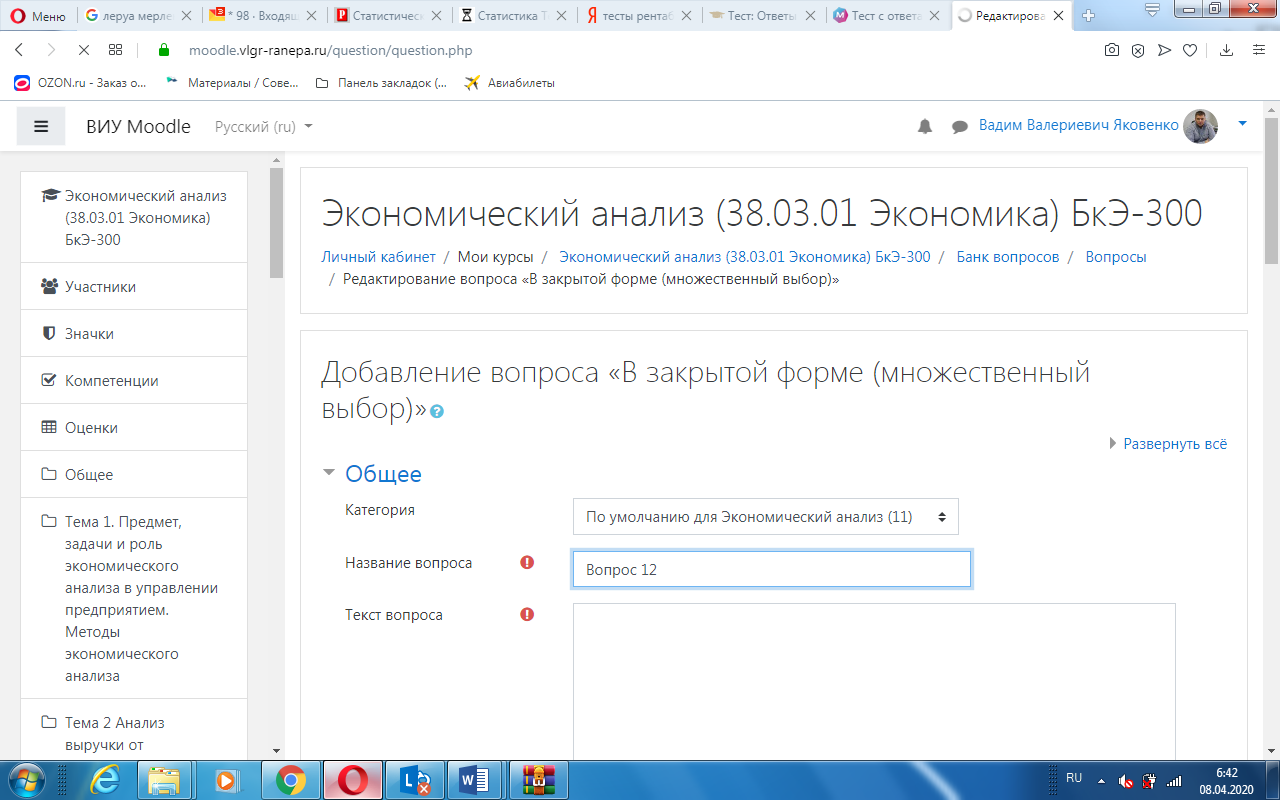 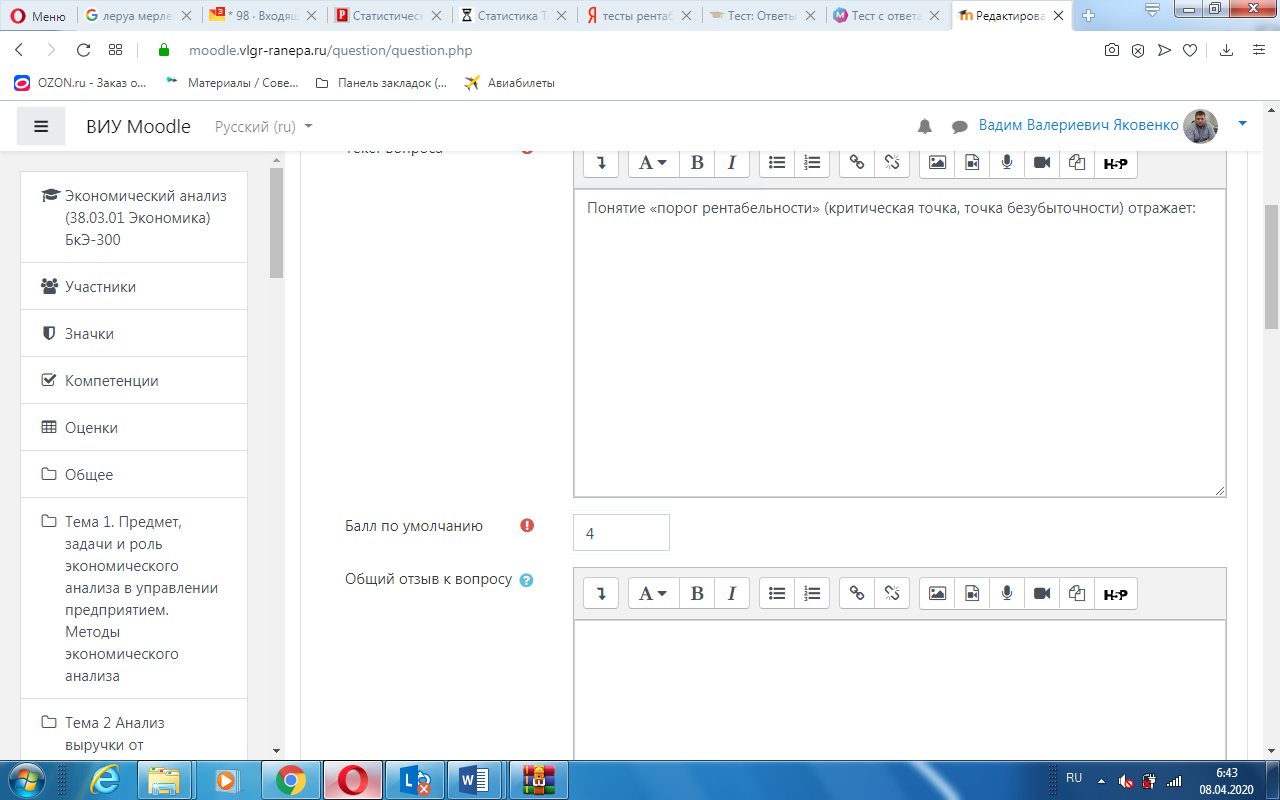 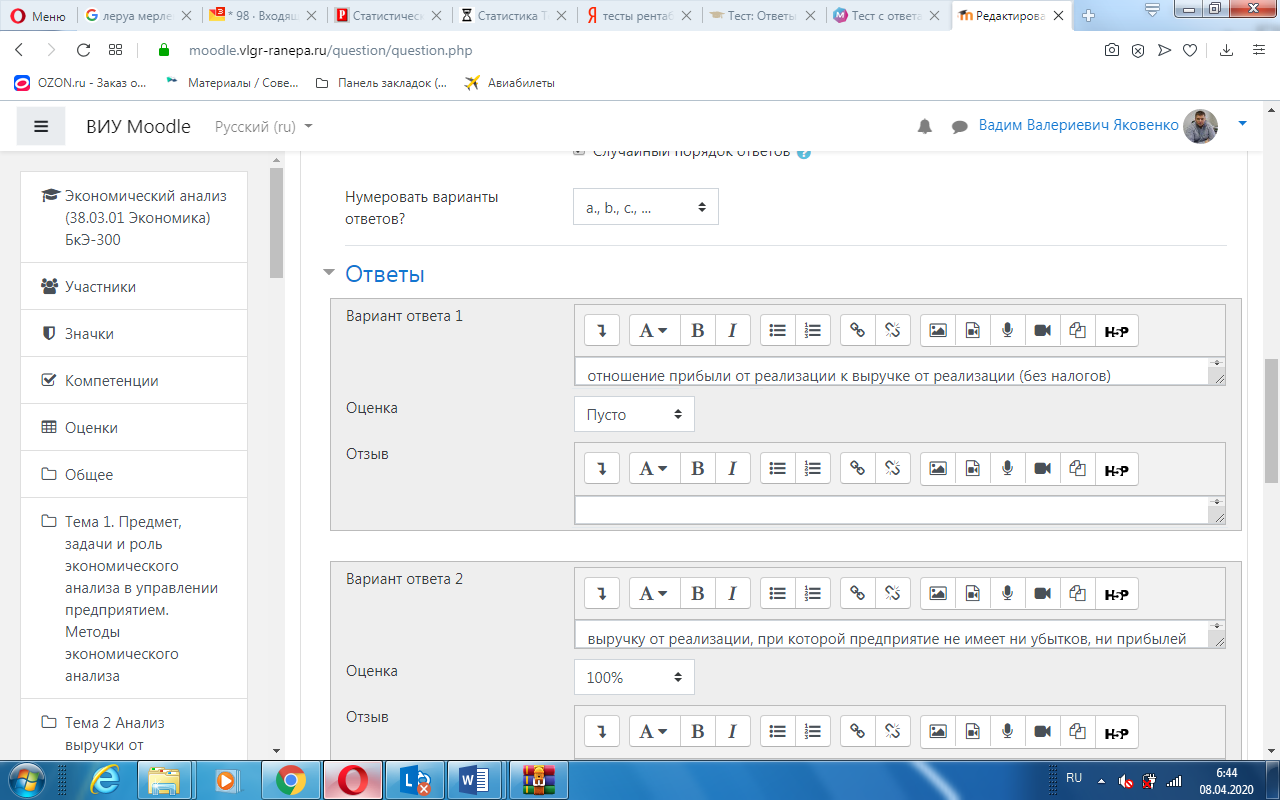 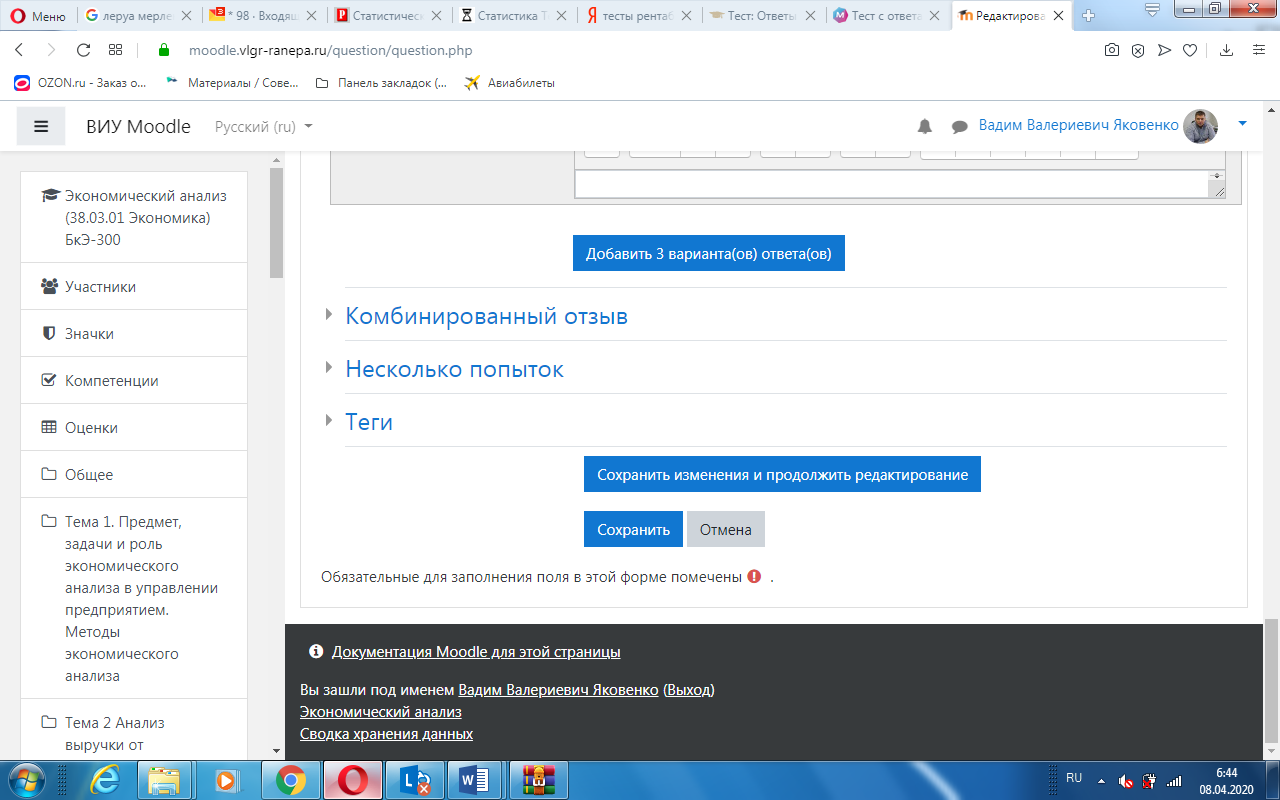 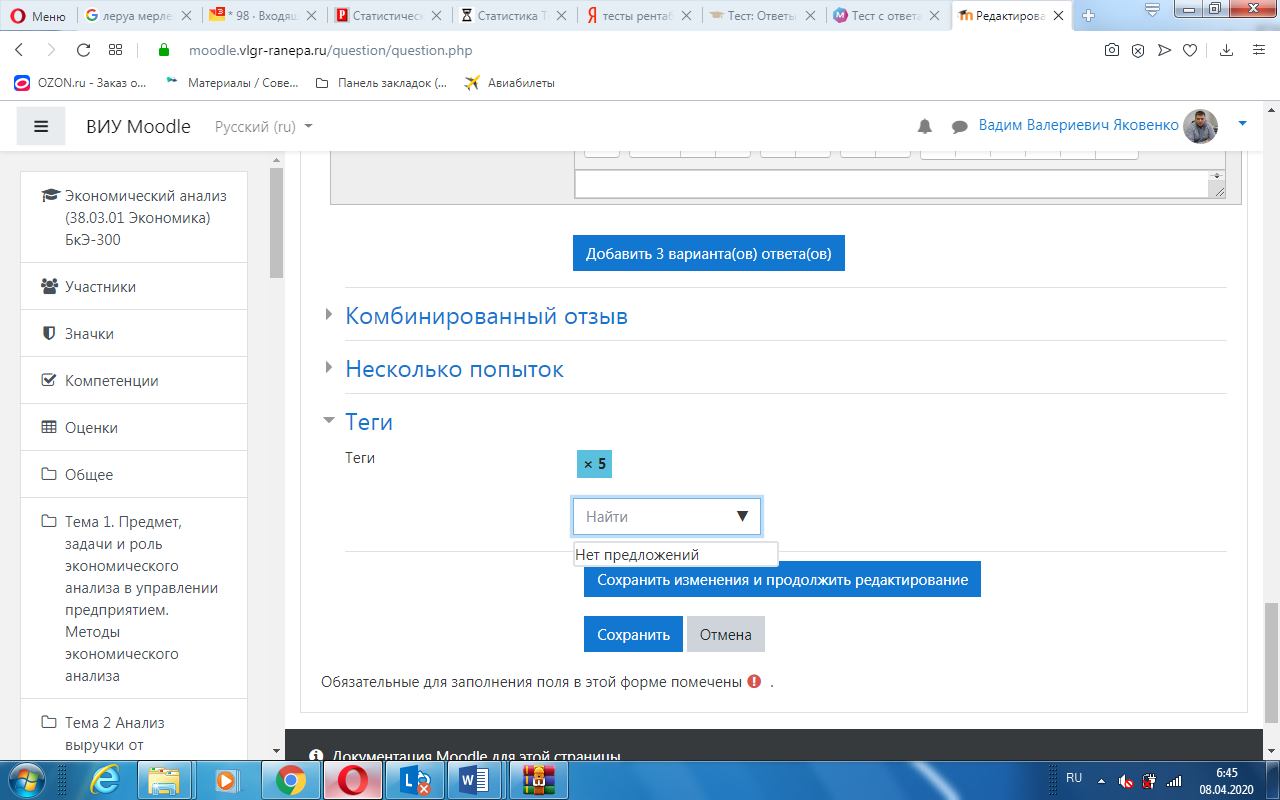 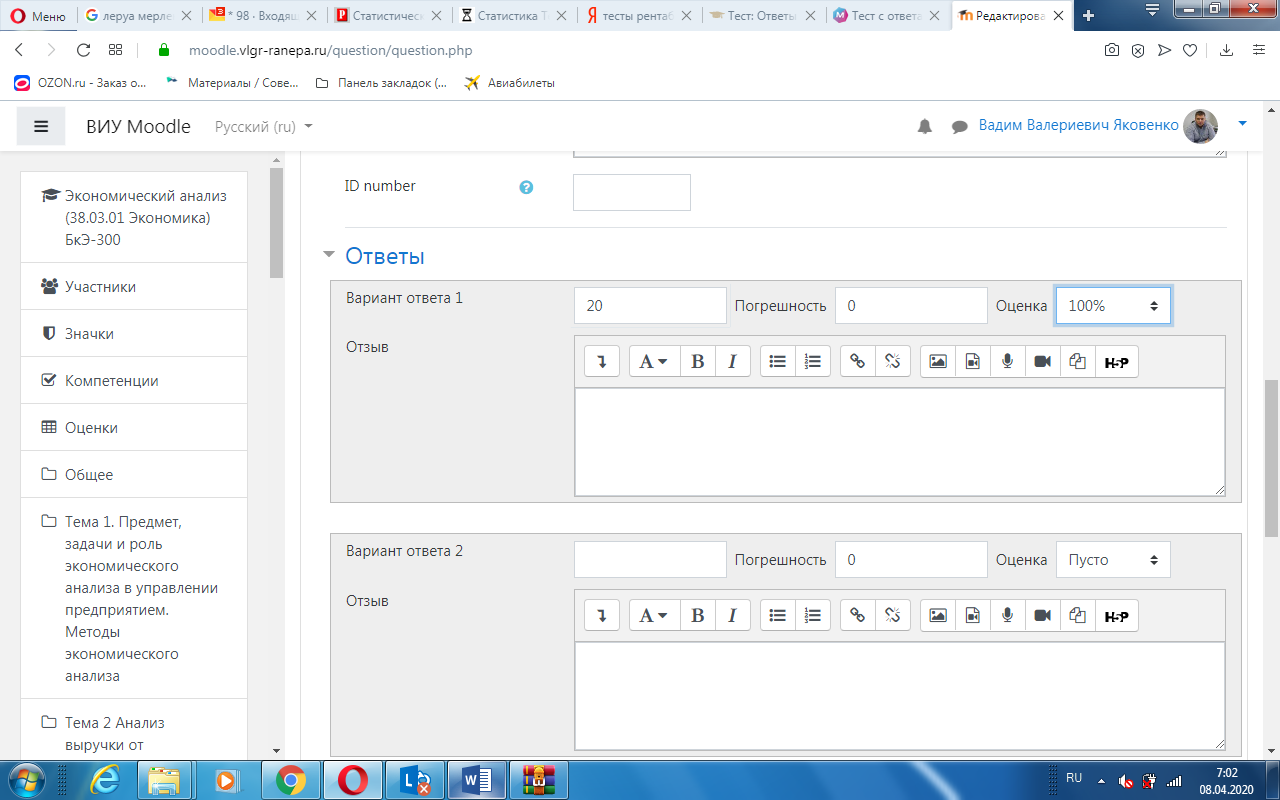 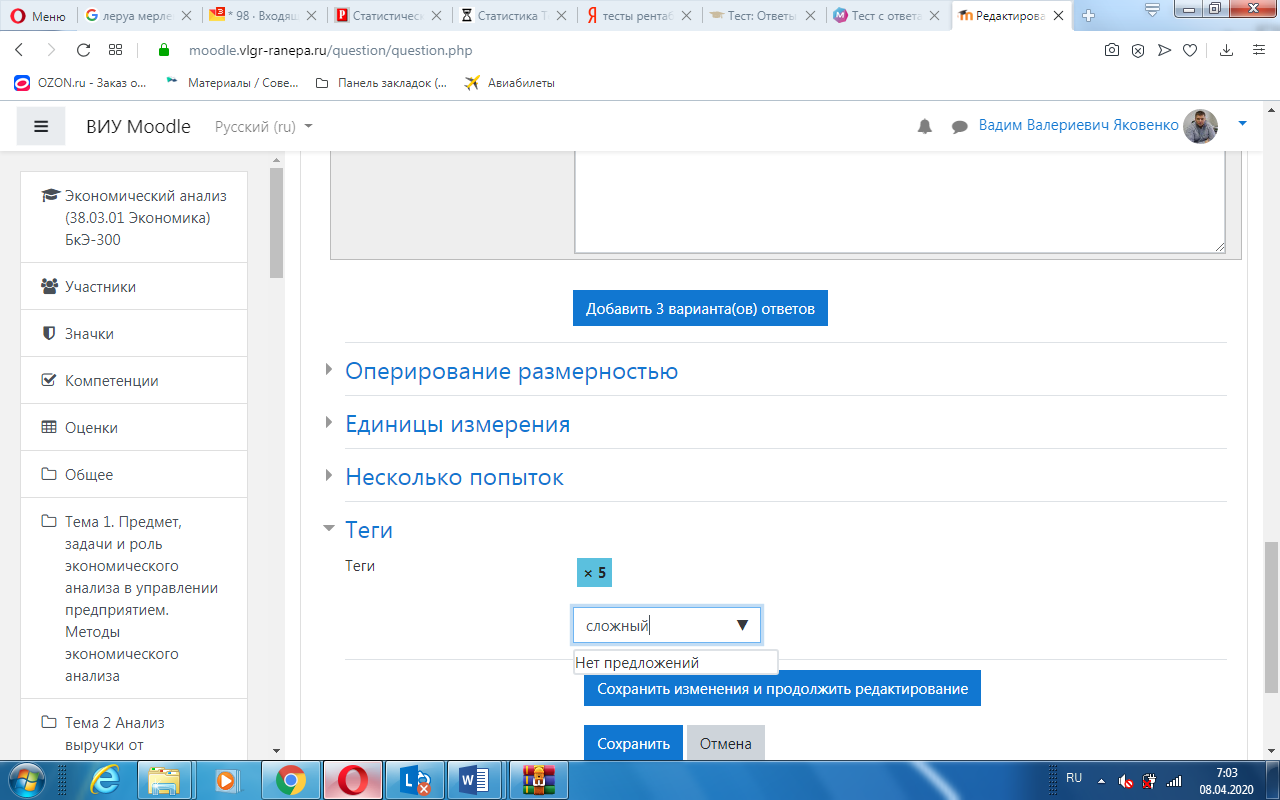 